Rentrée 2019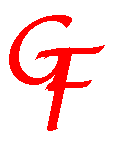 ACHAT DE MATERIEL DE PAPETERIENIVEAU 6eMatériel commun à toutes les matières - A avoir impérativement à tous les coursUn stylo à encre et cartouches de rechangeStylos à billes (rouge, bleu, vert, noir)Crayons gris 2B, 2H, HBCompas, Règle 20 à 30 cm, Rapporteur  transparent, EquerreUne paire de ciseauxUn taille crayon à réservoirUne gommeUn tube de colle cellulosique (stick)Un stylo porte-mine 0.5 (HB)Une boite de 10 à 12 crayons de couleur Un cahier de brouillonUn paquet de copies, grand format, grands carreauxUn paquet de copies doubles, grand format, grands carreaux Deux surligneurs de couleurs différentesCe matériel étant à renouveler au cours de l’année par l’élève selon son utilisation ou en cas de perte.Les professeurs se réservent le droit à des sanctions si l’élève ne peut travailler correctement en raison de matériel manquant.Français1 grand classeur souple6 intercalaires	1 cahier petit format, grand carreaux (pour les exercices)Une pochette cartonnée munie d'élastiques pour ranger les devoirsFeuilles simples grand carreauxPochettes plastiques perforéesUn dictionnaire de la langue française, qui servira jusqu’en 3ème et même au-delà     Prévoir l'achat de 2 ou  de lecture suivie dans le courant de l'annéeMathématiques1 cahier (format 21 x 29,7, petits carreaux, 96 pages)1 cahier (format 21 x 29,7, petits carreaux, 140 pages)2 protège-cahiers (1 rouge – 1 bleu) (format 21 x 29.7)Un paquet de copies doubles (grand format, petits carreaux)Calculatrice conseillée : Casio FX – 92 Collège 50 Feuilles papier imprimante A4     Apporter à chaque séance : Règle, rapporteur, équerre, compasAnglaisUn cahier format européen 24/32, grands carreaux, 96 pages, sans spiraleUn protège-cahier vert1 clef USB 2 giga (Utile à toutes les matières)6e Allemand											Un cahier format européen 24/32, grands carreaux, 96 pages, sans spiraleUn protège-cahier jauneHistoire- Géographie –Education civiqueDeux  cahiers format européen 24/32, 96 pages à grands carreaux, Deux  protège-cahiersSciences et TechnologieUn grand classeur souple à grands anneaux6 intercalairesMatériel usuel (impératif) cité en début de liste (mais absolument pas de feutres)Un paquet de feuilles simples, perforées, grand format, grands carreaux   Pochettes plastiques perforées pour classeur1 grand cahier (21x29.7)Apporter à chaque séance la trousse complète, les crayons de couleurs et la règle de 30 cmArts plastiques	1 pochette à dessin 24x32 (plastifiée ou cartonnée) 2 crayons à papier : mines HB1 feutre noir, pointe fine1 règle graduée 30 cm1 gomme1 taille-crayon1 paire de ciseaux1 tube de colle liquide1 boite de crayons de couleur (12 minimum)1 boite de feutres pointe moyenne  (12 minimum)1 pochette « feuilles cartonnées » (canson n’est pas nécessaire) mi- teintes (couleurs assorties) 12 feuilles 24 x 32, 160 gr ou + 1 pochette « feuilles cartonnées » (canson n’est pas nécessaire) blanches 12 feuilles 24x32 (160 gr)E.P.SUne tenue de sport (jogging, short, etc...)Une paire de chaussures de sport lacées, et non des tennis en toileUne tenue de rechange pour se changer après les cours d'E.P.Sun maillot de bain (pas de short) pour la piscineTout élève arrivant en salle avec des baskets portées à l'extérieur et n'ayant pas de baskets propres fera EPS en chaussettes.Musique 1 porte-vues de 40 vues (21x29.7cm)1 paquet de feuilles de classeur simple à grands carreaux (21x29.7)3,80€ pour l’achat du livre à glisser dans le porte-vues (valables de la 6ème à la 3ème)             		    (Faire un chèque global de 3,80€ à l’ordre du FSE.)